Weekly Calendar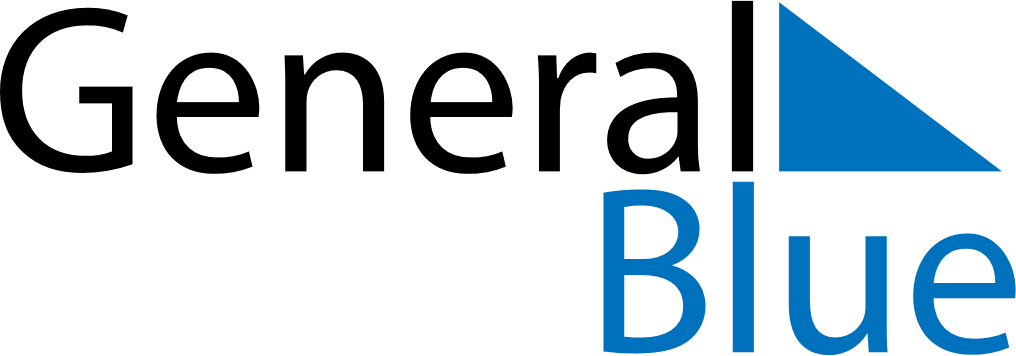 March 26, 2023 - April 1, 2023Weekly CalendarMarch 26, 2023 - April 1, 2023SundayMar 26MondayMar 27TuesdayMar 28WednesdayMar 29ThursdayMar 30FridayMar 31SaturdayApr 01MY NOTES